Education:Teaching Experience:Courses Taught at NTCC (last 3 years):Significant Professional Publications/Presentations (last 3 years):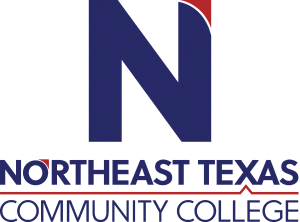 Jon McCullough Office: Admin 105Phone: 903-434-8115 Email: jmccullough@ntcc.edu 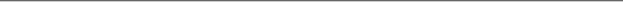 “Northeast Texas Community College exists to provide personal, dynamic learning experiences empowering students to succeed.”InstitutionMajor/AreasDegreeYear(s)Oklahoma State University Secondary Education B.S. 81-85 University Of OklahomaEducational PsychologyM.Ed.90-92Texas A&M-CommerceSecondary and Higher EducationEd.D.96-99InstitutionYear(s)Northeast Texas Community College 2014-2022Psyc 2389Psyc 2389Psyc 2389